Girlanda Wielkanocna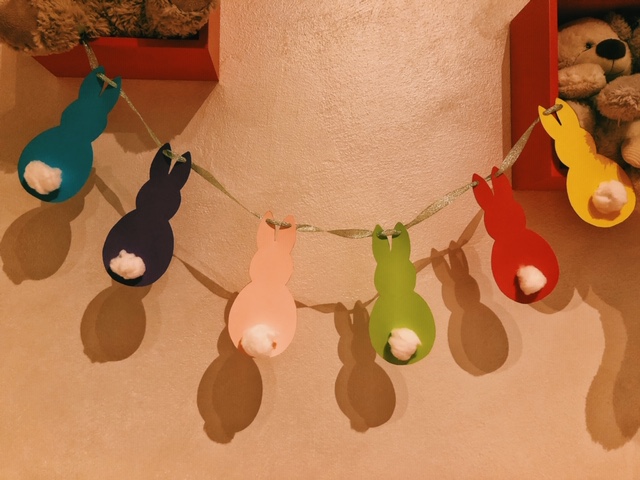 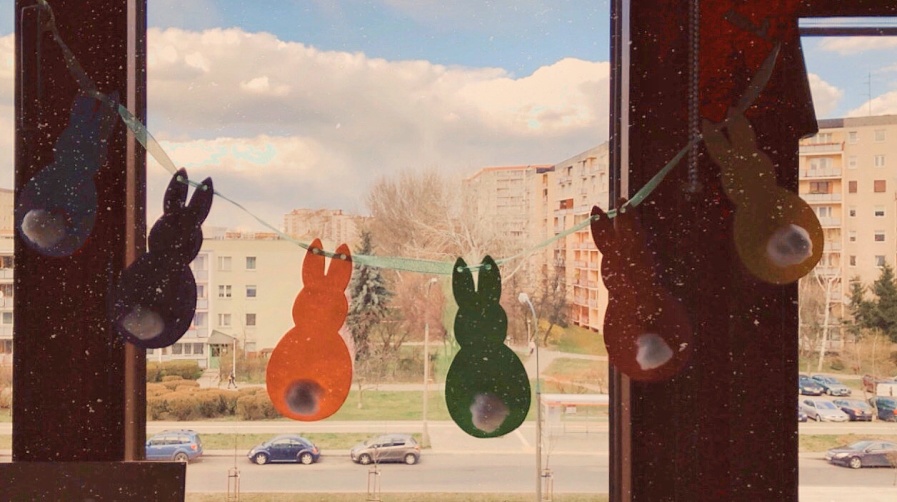 Zapraszam!Krok 1Pierwszym naszym zadaniem jest naszkicowanie zająca wielkanocnego. Następnie przy pomocy nożyczek wycinamy go.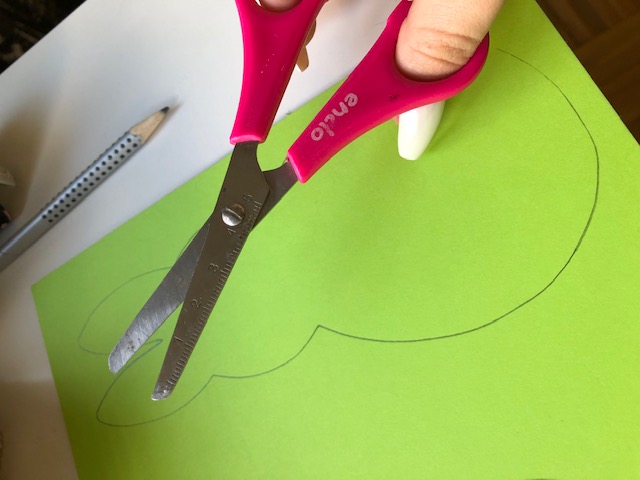 Krok 2Kolejnym krokiem jest odrysowanie zająca (x5 – w sumie musimy mieć 6) ołówkiem. Ponownie chwytamy nożyczki w dłonie i wycinamy wszystkie zajączki.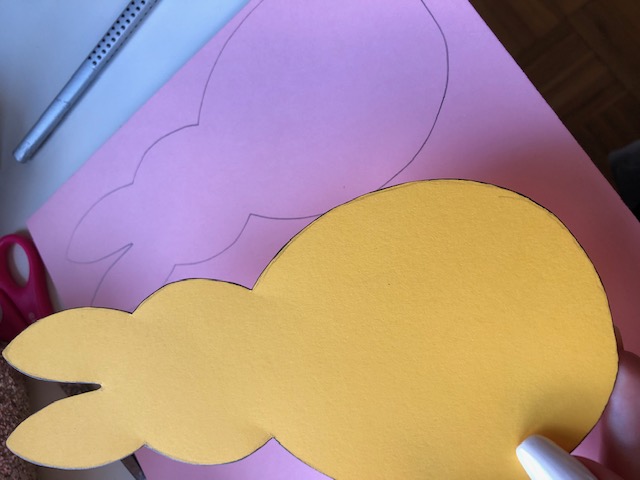 Krok 3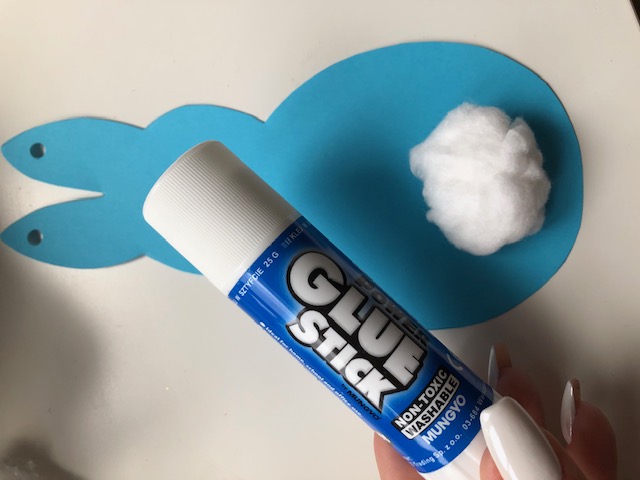 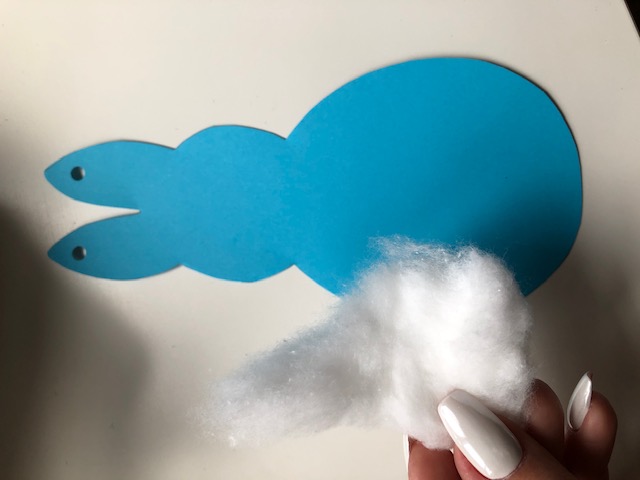 Następnym etapem jest zrobienie ogonka. Do jego wykonania użyjemy waty. Kawałek waty zwijamy w kulkę i przyklejamy do zajączka używając w tym celu kleju. Krok 4Po wykonaniu ogonka zabieramy się za wycięcie otworów, przez które będziemy przeplatać wstążkę. Do wykonania otworów będzie nam potrzebny dziurkacz. 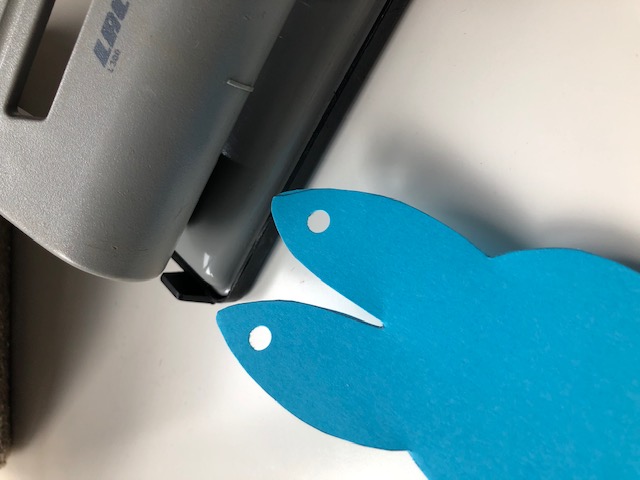 Krok 5Ostatnią czynnością jest przełożenie wstążki lub sznurka przez wycięte wcześniej otwory. Tak należy zrobić ze wszystkimi zajączkami. Gdy wszystkie znajdą się na wstążce girlanda jest gotowa! 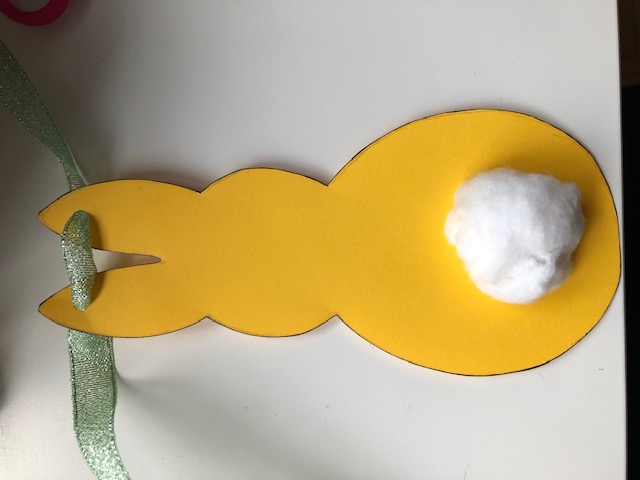 